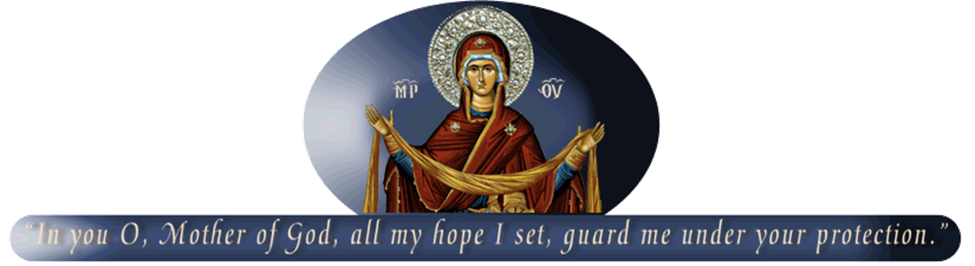 Join the St. Demetrios Family in a Pilgrimage toAgia Skepi Holy Protection Monastery On Saturday November 5, 2016Bus Departs 11:30am(light lunch will be provided)Prepaid tickets are $20- Adults$10- Children$10 will be added to any ticket purchased beyond the deadline of Friday October 28For additional questions please feel free to call Froso in our church office 732-826-4466